ÖĞRENCİNİN	Bu formdaki imza işlemlerini tamamladıktan sonra Öğrenci İşleri Daire Başkanlığı’na teslim ediniz                                                                                                                                           Tarih……./……./20…….                                                                                                             Öğrencinin Adı Soyadı ve İmzası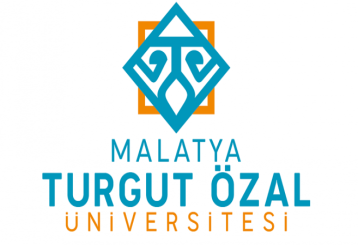         MALATYA TURGUT ÖZAL ÜNİVERSİTESİ                    KAYIT SİLDİRME/İLİŞİK KESME FORMUADI SOYADIT.C.  KİMLİK NUMARASIÖĞRENCİ NUMARASIFAKÜLTESİBÖLÜMÜTELEFON NUMARASI              Yukarıda Kimliği Belirtilen Öğrencinin Birimimizle İlişkisi Yoktur.BirimiTarihYetkili Kişi Kaşe/İmzaFakülte ve Bölüm Başkanlığı(Birim ve Lab. Araç Gereçlerinin kontrolü amaçlıdır)…../…../20……Kütüphane ve Dök. Daire Başkanlığı(Borcu Yoktur)…../…../20……